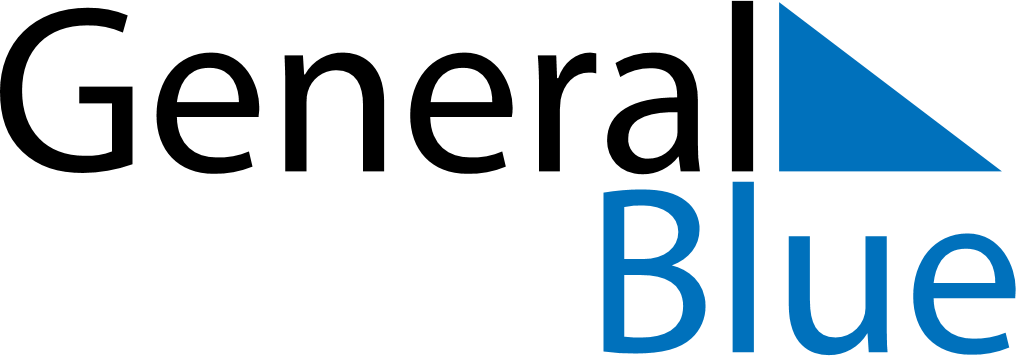 January 2024January 2024January 2024January 2024January 2024January 2024Dierkow-West, GermanyDierkow-West, GermanyDierkow-West, GermanyDierkow-West, GermanyDierkow-West, GermanyDierkow-West, GermanySunday Monday Tuesday Wednesday Thursday Friday Saturday 1 2 3 4 5 6 Sunrise: 8:31 AM Sunset: 3:57 PM Daylight: 7 hours and 26 minutes. Sunrise: 8:30 AM Sunset: 3:59 PM Daylight: 7 hours and 28 minutes. Sunrise: 8:30 AM Sunset: 4:00 PM Daylight: 7 hours and 29 minutes. Sunrise: 8:30 AM Sunset: 4:01 PM Daylight: 7 hours and 30 minutes. Sunrise: 8:30 AM Sunset: 4:02 PM Daylight: 7 hours and 32 minutes. Sunrise: 8:29 AM Sunset: 4:03 PM Daylight: 7 hours and 34 minutes. 7 8 9 10 11 12 13 Sunrise: 8:29 AM Sunset: 4:05 PM Daylight: 7 hours and 36 minutes. Sunrise: 8:28 AM Sunset: 4:06 PM Daylight: 7 hours and 38 minutes. Sunrise: 8:28 AM Sunset: 4:08 PM Daylight: 7 hours and 40 minutes. Sunrise: 8:27 AM Sunset: 4:09 PM Daylight: 7 hours and 42 minutes. Sunrise: 8:26 AM Sunset: 4:11 PM Daylight: 7 hours and 44 minutes. Sunrise: 8:25 AM Sunset: 4:12 PM Daylight: 7 hours and 46 minutes. Sunrise: 8:25 AM Sunset: 4:14 PM Daylight: 7 hours and 49 minutes. 14 15 16 17 18 19 20 Sunrise: 8:24 AM Sunset: 4:15 PM Daylight: 7 hours and 51 minutes. Sunrise: 8:23 AM Sunset: 4:17 PM Daylight: 7 hours and 54 minutes. Sunrise: 8:22 AM Sunset: 4:19 PM Daylight: 7 hours and 56 minutes. Sunrise: 8:21 AM Sunset: 4:20 PM Daylight: 7 hours and 59 minutes. Sunrise: 8:20 AM Sunset: 4:22 PM Daylight: 8 hours and 2 minutes. Sunrise: 8:19 AM Sunset: 4:24 PM Daylight: 8 hours and 5 minutes. Sunrise: 8:17 AM Sunset: 4:26 PM Daylight: 8 hours and 8 minutes. 21 22 23 24 25 26 27 Sunrise: 8:16 AM Sunset: 4:28 PM Daylight: 8 hours and 11 minutes. Sunrise: 8:15 AM Sunset: 4:30 PM Daylight: 8 hours and 14 minutes. Sunrise: 8:14 AM Sunset: 4:31 PM Daylight: 8 hours and 17 minutes. Sunrise: 8:12 AM Sunset: 4:33 PM Daylight: 8 hours and 21 minutes. Sunrise: 8:11 AM Sunset: 4:35 PM Daylight: 8 hours and 24 minutes. Sunrise: 8:09 AM Sunset: 4:37 PM Daylight: 8 hours and 27 minutes. Sunrise: 8:08 AM Sunset: 4:39 PM Daylight: 8 hours and 31 minutes. 28 29 30 31 Sunrise: 8:06 AM Sunset: 4:41 PM Daylight: 8 hours and 34 minutes. Sunrise: 8:05 AM Sunset: 4:43 PM Daylight: 8 hours and 38 minutes. Sunrise: 8:03 AM Sunset: 4:45 PM Daylight: 8 hours and 41 minutes. Sunrise: 8:01 AM Sunset: 4:47 PM Daylight: 8 hours and 45 minutes. 